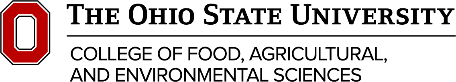 SOILLESS STRAWBERRY SCHOOLGreenhouse-focused Track*a virtual event —March 26, 2021 Sponsor RegistrationCompany:  	 Contact: 		Street address:  		 	City/State/Zip:  		Phone:  	  E-mail:  	   	Fee	DueSPONSORSHIPS	$400         $ 		      Includes:Company logo on conference landing pageTwo-minute recorded video to be played during breaksRegistration of one (1) personName of registrant:  	TOTAL registration fee due	           $ 		Deadline to receive:  March 15, 2021Makes checks payable to: Ohio State University-Dept of Hort Crop ScienceSend with form to:Mark KroggelDepartment of Horticulture and Crop Science2021 Coffey Rd., 202 Kottman HallColumbus, OH  43210Questions?  Contact Mark Kroggel at kroggel.4@osu.edu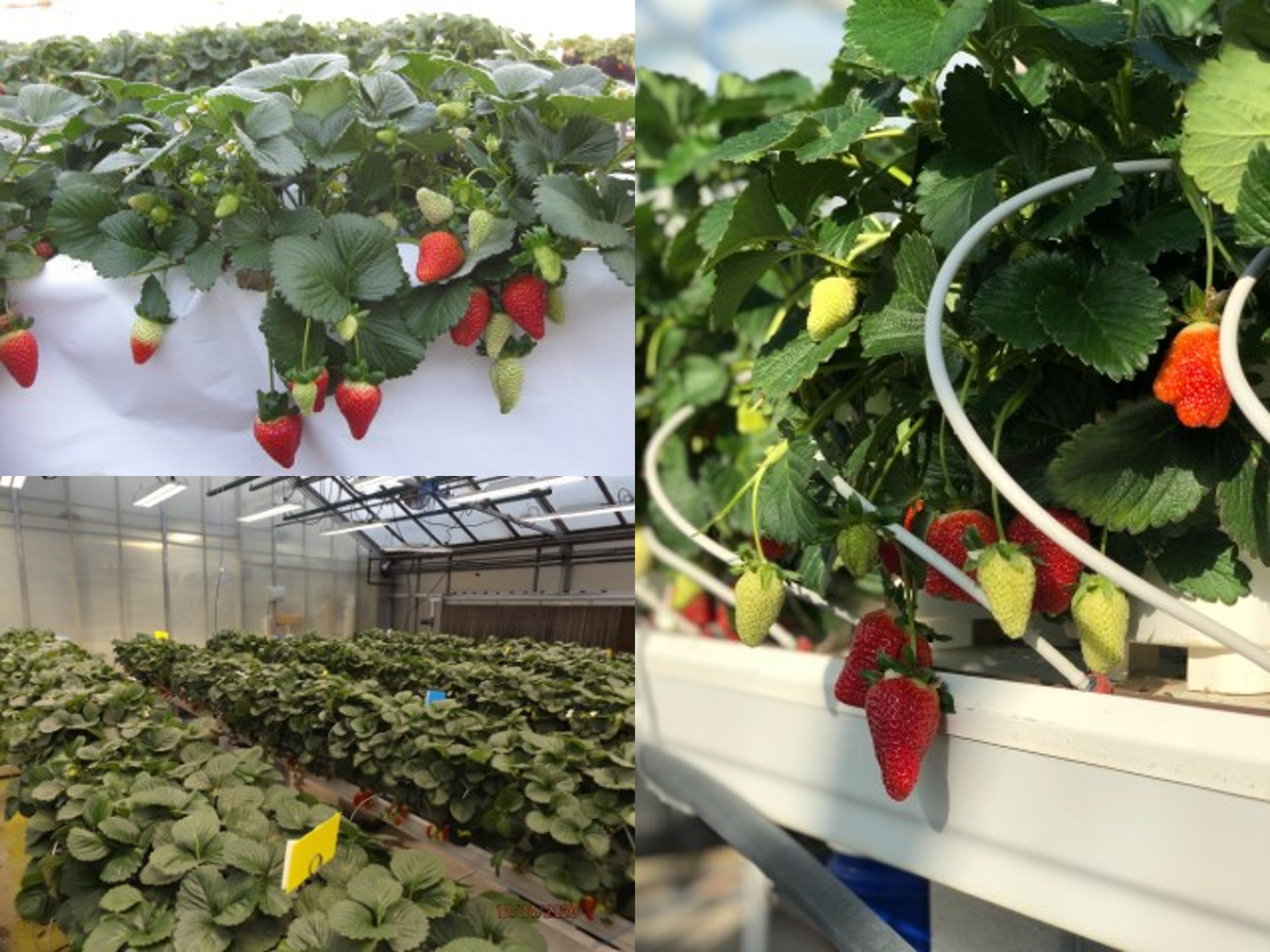 or 614-292-4146  